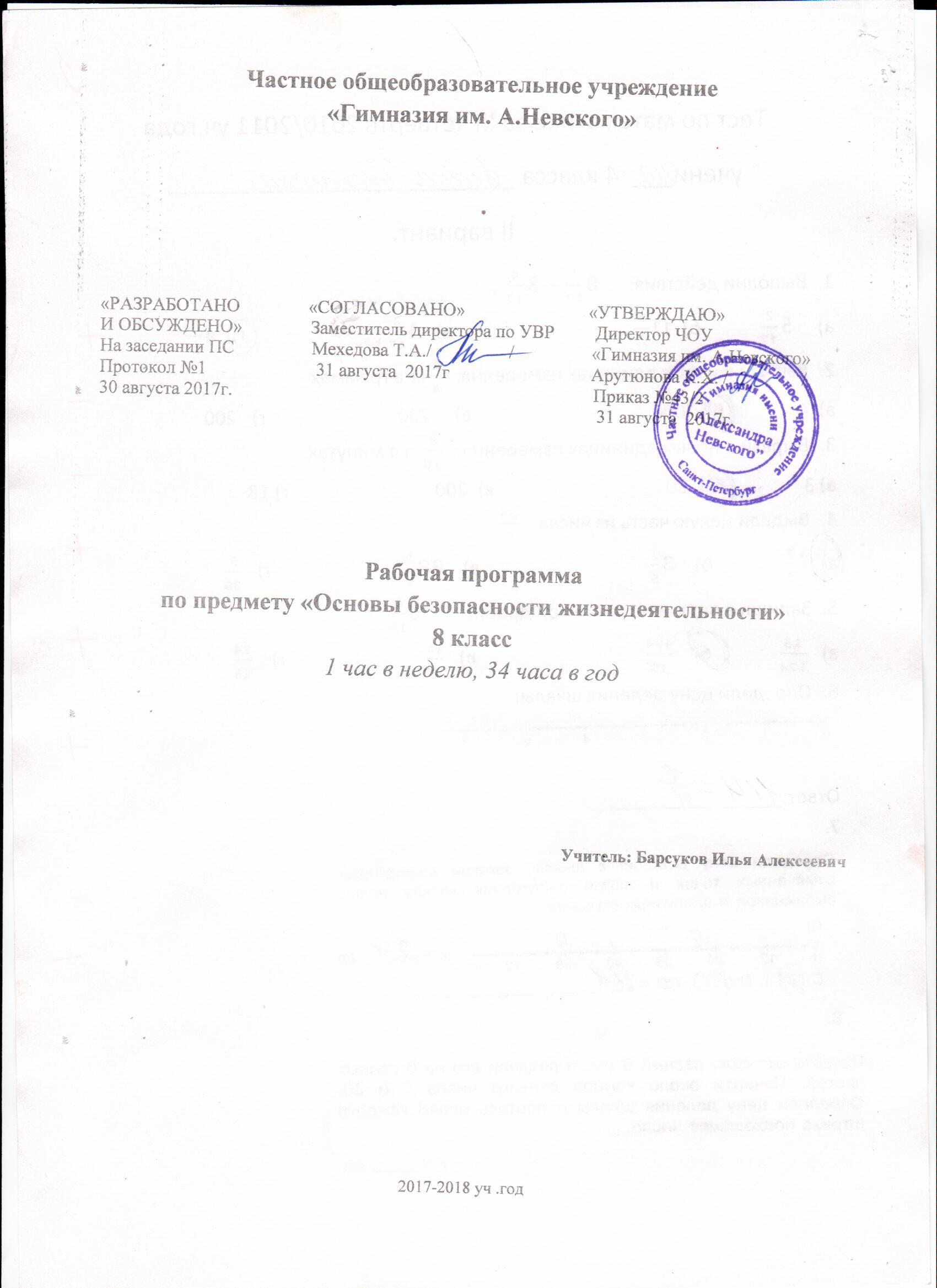 Частное общеобразовательное учреждение«Гимназия им. А.Невского»«РАЗРАБОТАНО               «СОГЛАСОВАНО»                           «УТВЕРЖДАЮ»И ОБСУЖДЕНО»               Заместитель директора по УВР         Директор ЧОУНа заседании ПС                 Мехедова Т.А./                 /                 «Гимназия им. А.Невского»Протокол №1                        31 августа  2017г                               Арутюнова К.Х. /                /                  30 августа 2017г.                                                                               Приказ №43/2                                                                                                             31 августа  2017г.  Рабочая программапо предмету «Основы безопасности жизнедеятельности»8 класс1 час в неделю, 34 часа в годУчитель: Барсуков Илья Алексеевич2017-2018 уч .год1.  Пояснительная записка        Рабочая программа по основам безопасности жизнедеятельности  разработана на основании положения о порядке разработки, утверждения и реализации рабочей программы по предметам в соответствии ФГОС на уровень среднего общего образования , на основе УМК по основам безопасности жизнедеятельности для 8 класса ( приказ  «Об утверждении списка учебников на 2017-2018 учебный год для реализации образовательных программ начального общего, основного общего, среднего общего образования», от 17.05.2016г. № 151-П), авторов Вангородский С.Н., Кузнецов М.И., Латчук В.Н. и др. Основы безопасности жизнедеятельности, издательство «Дрофа», 2015 год.Программа подготовлена В. Н. Латчуком (руководитель), С. К. Мироновым, С. Н. Вангородским с учетом требований федерального компонента государственного стандарта основного общего образования. Ориентиром для разработки данной программы явилась Примерная программа основного общего образования но основам безопасности жизнедеятельности.В программе реализованы требования Конституции Российской Федерации и федеральных законов Российской Федерации «О безопасности», «О защите населения и территорий от чрезвычайных ситуаций природного и техногенного характера», «О безопасности дорожного движения», «О радиационной безопасности населения», «О пожарной безопасности», «Об экологической безопасности», «О санитарно-эпидемиологическом благополучии населения», «Основы законодательства Российской Федерации об охране здоровья граждан», Концепции национальной безопасности Российской Федерации.В своей предметной ориентации предлагаемая программа нацеливает педагогический процесс на решение следующих задач:• освоение учащимися знаний о здоровом образе жизни, об опасных и чрезвычайных ситуациях и основах безопасного поведения при их возникновении;развитие качеств личности школьников, необходимых для ведения здорового образа жизни, обеспечения безопасного поведения в опасных и чрезвычайных ситуациях;воспитание у учеников чувства ответственности за личную и общественную безопасность, ценностного отношения к своему здоровью и жизни;обучение учащихся умению предвидеть потенциальные опасности и правильно действовать в случае их наступления, использовать средства индивидуальной и коллективной защиты, оказывать первую медицинскую помощь.В программе представлены три раздела, в каждом из которых выделены образовательные линии.Раздел I «Безопасность и защита человека в среде обитания» включает темы: «Правила безопасного поведения в бытовой (городской) среде», «Правила безопасного поведения в природной среде», «Правила безопасного поведения в социальной среде», «Правила безопасного поведения в чрезвычайных ситуациях», «Государственная система защиты и обеспечения безопасности населения».Раздел II «Основы медицинских знаний и правила оказания первой медицинской помощи» предусматривает изучение тем о правилах и средствах оказания первой медицинской помощи.Раздел III «Основы здорового образа жизни» знакомит с основными понятиями о здоровье и здоровом образе жизни, правилами профилактики травматизма.Предлагаемый в программе объем материала является достаточным для формирования у учащихся 5—9 классов основных понятий в области безопасности жизнедеятельности.Ситуации, связанные с воздействием па личность угроз и опасностей, в психологическом и практическом отношении всегда трудны для человека, так как сопряжены с повышенными, предельными и даже запредельными нагрузками, ответственностью, разного рода рисками, которые чреваты нежелательными последствиями. Успех действий человека в таких ситуациях возможен только при условии его полноценной и высокой подготовленности. Поэтому главной функцией программы основного общего образования является ее ориентация на личную безопасность человека в среде обитания путем выработки у него навыков и умений применять правила (алгоритмы) безопасного поведения в условиях угроз и опасностей. Ориентация курса ОБЖ на личную безопасность отвечает букве и духу Федерального закона РФ «О безопасности», который ставит на первое место обеспечение безопасности личности. В связи с этим логика построения программы заключается в том, чтобы школьники научились правильно оценивать обстановку и умело действовать в системе следующих понятий: опасность —> причина опасности —> последствие опасности —> действие.Под опасностью здесь понимается ситуация, в которой возможно возникновение явлений или процессов, способных поражать людей, наносить материальный ущерб, разрушительно действовать на окружающую среду. Причина опасности — это событие, предшествующее и вызывающее другое опасное событие, явление или процесс, именуемый следствием. Последствие опасности — негативное изменение, вызванное причиной. Действие — это то, что надо или не надо делать в ситуации, когда существует угроза жизни или здоровью.При изучении предмета школьники получают знания об опасных и экстремальных ситуациях в бытовой (городской), природной и социальной среде, о чрезвычайных ситуациях природного, техногенного и экологического характера, их последствиях и мероприятиях, проводимых государством по защите населения.Большое внимание в программе уделено формированию здорового образа жизни и профилактике вредных привычек, изучению приемов оказания первой медицинской помощи.Программа рассчитана на 35 учебных часов в каждом классе. В ней предусмотрен резерв свободного учебного времени в объеме одного урока, который учитель может использовать для закрепления знаний по наиболее сложным темам. Программа предусматривает формирование у обучающихся умений и навыков, универсальных способов деятельности и ключевых компетенций по следующим направлениям:формирование способностей к предвидению ситуаций, опасных для человека, общества и окрул«аю-щей среды, и правильного поведения в случае их возникновения;изучение основ здорового образа жизни, обеспечивающего полноценное безопасное существование и реализацию способностей и потребностей личности в повседневной жизни;ознакомление с необходимыми индивидуальными мерами безопасности в повседневной жизни, в опасных и чрезвычайных ситуациях природного, социального и техногенного характера, с мероприятиями, проводимыми государством по защите населения;освоение правил и навыков защиты, позволяющих минимизировать возможный ущерб личности, обществу и окружающей среде в типовых опасных и чрезвычайных ситуациях;понимание причин возникновения и развития новых опасностей для человечества от собственной жизнедеятельности;формирование знаний о тесной взаимосвязи сознания и жизнедеятельности личности и общества;использование для решения познавательных и коммуникативных задач различных источников информации, включая энциклопедии, словари, интернет-ресурсы и др.;самостоятельная организация учебной деятельности, оценка своего поведения, черт своего характера, физического и эмоционального состояния;формирование знаний о правах и обязанностях члена общества и учебного коллектива.Реализация указанной программы предусматривает использование учебно-методического комплекта, включающего учебные программы, учебники и учебные пособия, методические и учебно-методические пособия, учебные наглядные и электронные пособия.      Формы организации учебных занятийДля формирования УУД и ЗУНов  у учащихся используются индивидуальная, фронтальная и групповая формы работы.Фронтальная форма работы применяется при постановке цели урока, при ознакомлении с новым материалом.Индивидуальная форма работы  необходима при контроле сформированности  навыка практических умений.Групповая форма работы  позволяет формировать коммуникативные навыки.2. Содержание учебного предмета основы безопасности жизнедеятельности8 КЛАСС3. Календарно-тематическое планирование по основам безопасности жизнедеятельности  в 8 классена 2016-2017 уч. год                                              Количество часов за год - 348 класс 4.   График проведения контрольных и проверочных работ5. График проведения  практических работ в 8классе на 2017 -2018 уч. годТемы проектов (кейсов):8 класс1. Чрезвычайные ситуации природного характера, которые могут произойти на территории РФ.Чрезвычайные ситуации техногенного характера, которые могут произойти на территории РФ.Здоровьесберегающие технологии.Безопасность на дорогах Санкт - Петербурга.Сосновый Бор. ЛАЭС..Экологическая обстановка в Северо – Западном федеральном округе РФ№
п/пСодержаниеСодержаниеСодержаниеОсновные виды деятельности учащихсяПланируемые результаты№
п/пСодержаниеСодержаниеСодержаниеОсновные виды деятельности учащихсяПланируемые результатыРаздел 1. Основы безопасности личности, общества и государства(29ч)Раздел 1. Основы безопасности личности, общества и государства(29ч)Раздел 1. Основы безопасности личности, общества и государства(29ч)Раздел 1. Основы безопасности личности, общества и государства(29ч)Раздел 1. Основы безопасности личности, общества и государства(29ч)Раздел 1. Основы безопасности личности, общества и государства(29ч)Глава 1. Производственные аварии и катастрофы (2ч)Глава 1. Производственные аварии и катастрофы (2ч)Глава 1. Производственные аварии и катастрофы (2ч)Глава 1. Производственные аварии и катастрофы (2ч)Глава 1. Производственные аварии и катастрофы (2ч)Глава 1. Производственные аварии и катастрофы (2ч)1Понятие об аварии, производственной и транспортной катастрофе, чрезвычайной ситуации техногенного характера. Классификация и характеристика чрезвычайных ситуаций техногенного характера по масштабу распространения и тяжести последствий. Типы чрезвычайных ситуаций техногенного характера, их классификация и характеристика (транспортные аварии, аварии с выбросом биологически опасных веществ, аварии на электроэнергетических и коммунальных системах, обрушения зданий и сооружений и др.). Понятие о потенциально опасном объекте. Основные причины аварий и катастроф техногенного характера. Обеспечение личной безопасности при чрезвычайных ситуациях техногенного характера. Заблаговременные меры по предупреждению и защите от чрезвычайных ситуаций.Глава 2. Взрывы и пожары (6ч). Взрывы и пожары. Из истории катастроф.Понятие об аварии, производственной и транспортной катастрофе, чрезвычайной ситуации техногенного характера. Классификация и характеристика чрезвычайных ситуаций техногенного характера по масштабу распространения и тяжести последствий. Типы чрезвычайных ситуаций техногенного характера, их классификация и характеристика (транспортные аварии, аварии с выбросом биологически опасных веществ, аварии на электроэнергетических и коммунальных системах, обрушения зданий и сооружений и др.). Понятие о потенциально опасном объекте. Основные причины аварий и катастроф техногенного характера. Обеспечение личной безопасности при чрезвычайных ситуациях техногенного характера. Заблаговременные меры по предупреждению и защите от чрезвычайных ситуаций.Глава 2. Взрывы и пожары (6ч). Взрывы и пожары. Из истории катастроф.Понятие об аварии, производственной и транспортной катастрофе, чрезвычайной ситуации техногенного характера. Классификация и характеристика чрезвычайных ситуаций техногенного характера по масштабу распространения и тяжести последствий. Типы чрезвычайных ситуаций техногенного характера, их классификация и характеристика (транспортные аварии, аварии с выбросом биологически опасных веществ, аварии на электроэнергетических и коммунальных системах, обрушения зданий и сооружений и др.). Понятие о потенциально опасном объекте. Основные причины аварий и катастроф техногенного характера. Обеспечение личной безопасности при чрезвычайных ситуациях техногенного характера. Заблаговременные меры по предупреждению и защите от чрезвычайных ситуаций.Глава 2. Взрывы и пожары (6ч). Взрывы и пожары. Из истории катастроф.Получают представление о производственных и транспортных авариях и катастрофах, классификации чрезвычайных ситуаций техногенного характераИзучают и анализируют опасности и причины чрезвычайных ситуаций техногенного характера.Приобретают знания о мерах по предупреждению и защите от чрезвычайных ситуаций техногенного характераЛР-1,  МР-1, ПР-1,2,13 ЛР-3, МР-1, МР-2, ПР-48, ПР-52, ПР-1,2,13Глава 2. Взрывы и пожары (6ч)Глава 2. Взрывы и пожары (6ч)Глава 2. Взрывы и пожары (6ч)Глава 2. Взрывы и пожары (6ч)Глава 2. Взрывы и пожары (6ч)Глава 2. Взрывы и пожары (6ч)22Наиболее распространенные причины пожаров и взрывов на промышленных предприятиях, транспорте, в складских помещениях. Понятие о пожаро- и взрывоопасных объектах. Виды аварий на пожаро- и взрывоопасных объектах.Общие сведения о взрыве и пожаре. Понятие о взрыве. Характеристика взрывов, их причины и последствия. Зоны действия взрыва. Действие взрыва на здания, сооружения, оборудование, степени разрушения. Понятие о пожаре и горении. Условия для протекания процесса горения. Классификация веществ и материалов по группам возгораемости.Классификация пожаров. Виды пожаров по внешним признакам горения и месту возникновения. Классификация пожаров по масштабам интенсивности и времени прибытия первых пожарных подразделений. Стадии развития пожара. Линейное и объемное распространение пожара.Причины пожаров и взрывов, их последствия. Причины возникновения пожаров в жилых и общественных зданиях, на промышленных и взрывоопасных предприятиях. Основные причины взрывов в жилых домах и связанных с ними пожаров. Террористическая деятельность как причина взрыва. Последствия взрывов и пожаров на объектах экономики и в жилых зданиях.Опасные факторы пожаров и поражающие факторы взрывов. Основные поражающие факторы пожара: открытый огонь и искры, повышенная температура окружающей среды, токсичные продукты горения и др. Вторичные факторы поражения пожара. Основные и вторичные поражающие факторы взрывов. Поражения людей при взрывах.Правила безопасного поведения при пожарах и взрывах. Правила безопасного поведения при пожаре в здании, при опасной концентрации дыма и повышении температуры. Действия по спасению пострадавших из горящего здания, после взрыва. Правила безопасного поведения в случае взрыва. Действия по спасению из завала. Тушение на человеке одежды.Пожары и паника. Понятие о панике. Опасность паники в чрезвычайных ситуациях. Механизм панического бегства, движение людей при вынужденной эвакуации. Правила безопасного поведения при панике во время пожара в общественном месте. Меры по предотвращению паники.Наиболее распространенные причины пожаров и взрывов на промышленных предприятиях, транспорте, в складских помещениях. Понятие о пожаро- и взрывоопасных объектах. Виды аварий на пожаро- и взрывоопасных объектах.Общие сведения о взрыве и пожаре. Понятие о взрыве. Характеристика взрывов, их причины и последствия. Зоны действия взрыва. Действие взрыва на здания, сооружения, оборудование, степени разрушения. Понятие о пожаре и горении. Условия для протекания процесса горения. Классификация веществ и материалов по группам возгораемости.Классификация пожаров. Виды пожаров по внешним признакам горения и месту возникновения. Классификация пожаров по масштабам интенсивности и времени прибытия первых пожарных подразделений. Стадии развития пожара. Линейное и объемное распространение пожара.Причины пожаров и взрывов, их последствия. Причины возникновения пожаров в жилых и общественных зданиях, на промышленных и взрывоопасных предприятиях. Основные причины взрывов в жилых домах и связанных с ними пожаров. Террористическая деятельность как причина взрыва. Последствия взрывов и пожаров на объектах экономики и в жилых зданиях.Опасные факторы пожаров и поражающие факторы взрывов. Основные поражающие факторы пожара: открытый огонь и искры, повышенная температура окружающей среды, токсичные продукты горения и др. Вторичные факторы поражения пожара. Основные и вторичные поражающие факторы взрывов. Поражения людей при взрывах.Правила безопасного поведения при пожарах и взрывах. Правила безопасного поведения при пожаре в здании, при опасной концентрации дыма и повышении температуры. Действия по спасению пострадавших из горящего здания, после взрыва. Правила безопасного поведения в случае взрыва. Действия по спасению из завала. Тушение на человеке одежды.Пожары и паника. Понятие о панике. Опасность паники в чрезвычайных ситуациях. Механизм панического бегства, движение людей при вынужденной эвакуации. Правила безопасного поведения при панике во время пожара в общественном месте. Меры по предотвращению паники.Получают представление о причинах и видах аварий на пожаро- и взрывоопасных объектах. Получают представление о взрыве, пожаре, процессе горения. Узнают о классификации пожаров, условиях и видах их распространенияИзучают причины взрывов и пожаров в жилых и общественных зданиях, на промышленных предприятияхПросматривают видео по теме. Анализируют причины взрывов и пожаров в жилых и общественных зданиях, на промышленных предприятияхИзучают и анализируют воздействие на людей опасных факторов и поражающих факторов взрыва и пожараИзучают правила безопасного поведения при пожарах и взрывах, применения первичных средств пожаротушенияИзучают и тренируются правильно действовать при возникновении паники во время пожараЛР-1, 2, 3, МР-1, 2,3,4,5,6,7;ПР-3,4,5, 13,14,15, 24,25Глава 3. Аварии с выбросом аварийно химически опасных веществ (5ч)Глава 3. Аварии с выбросом аварийно химически опасных веществ (5ч)Глава 3. Аварии с выбросом аварийно химически опасных веществ (5ч)Глава 3. Аварии с выбросом аварийно химически опасных веществ (5ч)Глава 3. Аварии с выбросом аварийно химически опасных веществ (5ч)Глава 3. Аварии с выбросом аварийно химически опасных веществ (5ч)33Аварии с выбросом аварийно химически опасных веществ. Из истории химических аварий.Виды аварий на химически опасных объектах. Понятие об опасном химическом веществе, химически опасном объекте, химической аварии. Классификация промышленных объектов, городов, городских и сельских районов, областей, краев и республик по степени химической опасности.Аварийно химически опасные вещества и их поражающее действие на организм человека. Классификация опасности веществ по степени воздействия на организм человека. Понятие об аварийно химически опасном веществе. Наиболее распространенные аварийно химически опасные вещества (хлор, аммиак, фосген и др.), характеристика, воздействие на человека, меры по предотвращению отравления и оказанию первой помощи.Причины и последствия аварий на химически опасных объектах. Причины химических аварий и их возможные последствия. Понятие об очаге химического поражения и зонах химического заражения. Характеристика зон химического поражения, их глубина и форма. Стойкость аварийно химически опасных веществ.Защита населения от аварийно химически опасных веществ. Основные способы защиты населения от аварийно химически опасных веществ. Принципы работы системы оповещения. Использование средств индивидуальной защиты органов дыхания. Защитные свойства гражданских противогазов. Изготовление ватно-марлевой повязки. Укрытие людей в защитных сооружениях и последовательность герметизации помещений. Организация эвакуации населения.Правила безопасного поведения при авариях с выбросом аварийно химически опасных веществ. Меры предосторожности, действия в случае оповещения об аварии и правила движения по зараженной местности. Правила безопасного поведения после выхода из зоны заражения. Действия при подозрении на поражение аварийно химически опасными веществами.Глава 4. Аварии с выбросом радиоактивных веществ (5ч)Аварии с выбросом радиоактивных веществ. Из истории радиационных аварий.Аварии с выбросом аварийно химически опасных веществ. Из истории химических аварий.Виды аварий на химически опасных объектах. Понятие об опасном химическом веществе, химически опасном объекте, химической аварии. Классификация промышленных объектов, городов, городских и сельских районов, областей, краев и республик по степени химической опасности.Аварийно химически опасные вещества и их поражающее действие на организм человека. Классификация опасности веществ по степени воздействия на организм человека. Понятие об аварийно химически опасном веществе. Наиболее распространенные аварийно химически опасные вещества (хлор, аммиак, фосген и др.), характеристика, воздействие на человека, меры по предотвращению отравления и оказанию первой помощи.Причины и последствия аварий на химически опасных объектах. Причины химических аварий и их возможные последствия. Понятие об очаге химического поражения и зонах химического заражения. Характеристика зон химического поражения, их глубина и форма. Стойкость аварийно химически опасных веществ.Защита населения от аварийно химически опасных веществ. Основные способы защиты населения от аварийно химически опасных веществ. Принципы работы системы оповещения. Использование средств индивидуальной защиты органов дыхания. Защитные свойства гражданских противогазов. Изготовление ватно-марлевой повязки. Укрытие людей в защитных сооружениях и последовательность герметизации помещений. Организация эвакуации населения.Правила безопасного поведения при авариях с выбросом аварийно химически опасных веществ. Меры предосторожности, действия в случае оповещения об аварии и правила движения по зараженной местности. Правила безопасного поведения после выхода из зоны заражения. Действия при подозрении на поражение аварийно химически опасными веществами.Глава 4. Аварии с выбросом радиоактивных веществ (5ч)Аварии с выбросом радиоактивных веществ. Из истории радиационных аварий.Получают представление об аварийно химически опасных веществах, химически опасных объектах и химических авариях.Изучают классификацию АХОВ в зависимости от воздействия на организм человека и характеристики распространенных АХОВУзнают о причинах и последствиях химических аварий. Получают представление об очаге и зоне химического заражения, стойкости АХОВ. Изучают основные способы защиты населения от АХОВ.Учатся изготавливать ватно-марлевые повязки, проводить герметизацию помещений. Учатся правильно действовать при авариях с выбросом АХОВЛР-1, 2, 3;  МР-1,2,3, 4,6,7 ПР-6,16Глава 4. Аварии с выбросом радиоактивных веществ (4ч)Глава 4. Аварии с выбросом радиоактивных веществ (4ч)Глава 4. Аварии с выбросом радиоактивных веществ (4ч)Глава 4. Аварии с выбросом радиоактивных веществ (4ч)Глава 4. Аварии с выбросом радиоактивных веществ (4ч)Глава 4. Аварии с выбросом радиоактивных веществ (4ч)44Радиация вокруг нас. Понятие об ионизирующем излучении и его влияние на человека. Виды ионизирующего излучения (альфа-, бета- и гамма-излучения) и их характеристика. Измерение дозы облучения. Естественные и искусственные источники ионизирующего излучения. Внешнее и внутреннее облучение человека. Дозы облучения от различных источников излучения.Аварии на радиационно опасных объектах. Понятие о радиационно опасном объекте. Классификация аварий с выбросом радиоактивных веществ и их причины. Деление районов радиоактивного заражения на зоны. Четыре фазы аварии на радиационно опасном объекте и их характеристика.Последствия радиационных аварий. Специфические свойства радиоактивных веществ. Понятие о периоде полураспада. Радиоактивное загрязнение местности. Виды радиационного воздействия на людей и животных и их последствия. Понятие о радиочувствительности органов человека, их классификация по этому признаку и установленные для них значения основных дозовых пределов. Определение допустимых доз облучения. Последствия однократного и многократного облучения. Допустимые значения заражения продуктов питания и воды.Защита от радиационных аварий. Меры предосторожности, принимаемые проживающими вблизи от радиационно опасных объектов людьми. Действия в случае поступления сигнала об аварии на радиационно опасном объекте (подготовка к эвакуации, действия при отсутствии убежища и средств защиты). Режим поведения при проживании на загрязненной местности. Комплекс мер по защите населения: режим радиационной защиты, использование средств индивидуальной защиты, проведение йодной профилактики, радиометрический контроль продуктов питания.Радиация вокруг нас. Понятие об ионизирующем излучении и его влияние на человека. Виды ионизирующего излучения (альфа-, бета- и гамма-излучения) и их характеристика. Измерение дозы облучения. Естественные и искусственные источники ионизирующего излучения. Внешнее и внутреннее облучение человека. Дозы облучения от различных источников излучения.Аварии на радиационно опасных объектах. Понятие о радиационно опасном объекте. Классификация аварий с выбросом радиоактивных веществ и их причины. Деление районов радиоактивного заражения на зоны. Четыре фазы аварии на радиационно опасном объекте и их характеристика.Последствия радиационных аварий. Специфические свойства радиоактивных веществ. Понятие о периоде полураспада. Радиоактивное загрязнение местности. Виды радиационного воздействия на людей и животных и их последствия. Понятие о радиочувствительности органов человека, их классификация по этому признаку и установленные для них значения основных дозовых пределов. Определение допустимых доз облучения. Последствия однократного и многократного облучения. Допустимые значения заражения продуктов питания и воды.Защита от радиационных аварий. Меры предосторожности, принимаемые проживающими вблизи от радиационно опасных объектов людьми. Действия в случае поступления сигнала об аварии на радиационно опасном объекте (подготовка к эвакуации, действия при отсутствии убежища и средств защиты). Режим поведения при проживании на загрязненной местности. Комплекс мер по защите населения: режим радиационной защиты, использование средств индивидуальной защиты, проведение йодной профилактики, радиометрический контроль продуктов питания.Получают представление о радиоактивном излучении, о естественных и искусственных источниках этого излучения, дозах облучения людей, внешнем и внутреннем облучении, путях попадания радиоактивных веществ в организм человекаПолучают представление о радиационно опасных объектах, классификации и причинах аварий на этих объектах, зонах радиоактивного заражения местностиИзучают виды радиационного воздействия на людей и животных и их последствия.Учатся правильно действовать при авариях на радиационно опасных объектах. Изучают правила безопасного поведения при проживании на загрязненной местности. ЛР-1, 2, 3, МР-1, 2,3, 4, 5,6,7; ПР-7,17Глава 5. Гидродинамические аварии (3 ч)Глава 5. Гидродинамические аварии (3 ч)Глава 5. Гидродинамические аварии (3 ч)Глава 5. Гидродинамические аварии (3 ч)Глава 5. Гидродинамические аварии (3 ч)Глава 5. Гидродинамические аварии (3 ч)55Гидродинамические аварии. Из истории гидродинамических аварий.Аварии на гидродинамических опасных объектах, их причины и последствия. Классификация гидродинамических аварий. Затопление как последствие гидродинамической аварии. Понятие о зоне затопления, зоне катастрофического затопления и их характеристика. Классификация гидродинамических опасных объектов, основные причины аварий на них. Поражающие факторы и последствия гидродинамических аварий.Защита от гидродинамических аварий. Мероприятия по уменьшению последствий аварий на гидродинамических опасных объектах. Основные меры по защите населения. Правила безопасного поведения при авариях на гидродинамических опасных объектах.Гидродинамические аварии. Из истории гидродинамических аварий.Аварии на гидродинамических опасных объектах, их причины и последствия. Классификация гидродинамических аварий. Затопление как последствие гидродинамической аварии. Понятие о зоне затопления, зоне катастрофического затопления и их характеристика. Классификация гидродинамических опасных объектов, основные причины аварий на них. Поражающие факторы и последствия гидродинамических аварий.Защита от гидродинамических аварий. Мероприятия по уменьшению последствий аварий на гидродинамических опасных объектах. Основные меры по защите населения. Правила безопасного поведения при авариях на гидродинамических опасных объектах.Получают представление о гидродинамически опасных объектах и гидродинамических авариях, их классификации, причинах, поражающих факторах и последствияхИзучают меры по уменьшению потерь от гидродинамических аварий.Учатся правильно действовать при внезапном затоплении и после схода водыЛР-1,234 МР-1,2,3,4,6,7 ПР-8,18Глава 6. Чрезвычайные ситуации на транспорте (3 ч)Глава 6. Чрезвычайные ситуации на транспорте (3 ч)Глава 6. Чрезвычайные ситуации на транспорте (3 ч)Глава 6. Чрезвычайные ситуации на транспорте (3 ч)Глава 6. Чрезвычайные ситуации на транспорте (3 ч)Глава 6. Чрезвычайные ситуации на транспорте (3 ч)Чрезвычайные ситуации на транспорте Автомобильные аварии и катастрофы. Автомобильные аварии и катастрофы и их основные причины. Автомобиль как источник опасности на дороге. Безопасное поведение на дорогах.Безопасное поведение на дорогах велосипедистов и водителей мопедов. Правила движения по проезжей части на велосипедах и мопедах. Сигналы поворота и торможения. Запрещенные для водителей велосипедов и мопедов действия на дороге. Из истории транспортных аварий.Получают представление об автомобильных авариях и катастрофах, их главных причинахИзучают правила безопасного поведения на дорогах велосипедистов и водителей мопедовИзучают предназначение дорожных знаковУчатся распознавать дорожные знаки и следовать имИзучают правила безопасного поведения на дороге при катании на роликахЛР-1,2,3 МР-1,2,3,4,5, ПР-9,19,24,25Глава 7. Чрезвычайные ситуации экологического характера (5 ч)Глава 7. Чрезвычайные ситуации экологического характера (5 ч)Глава 7. Чрезвычайные ситуации экологического характера (5 ч)Глава 7. Чрезвычайные ситуации экологического характера (5 ч)Глава 7. Чрезвычайные ситуации экологического характера (5 ч)Глава 7. Чрезвычайные ситуации экологического характера (5 ч)777 Состояние природной среды и жизнедеятельность человека. Антропогенные изменения в природе: преднамеренные преобразования и попутные изменения. Формы воздействия человека на биосферу. Понятие о чрезвычайной ситуации экологического характера, их классификация. Источники загрязнения окружающей среды и их классификация. Понятие о токсичности. Экологические последствия хозяйственной деятельности человека.Изменение состава атмосферы (воздушной среды). Функции воздушной среды. Зависимость климата от прозрачности атмосферы. Влияние хозяйственной деятельности человека на воздушную среду. Опасные явления, связанные с изменением состава атмосферы: парниковый эффект, разрушение озонового экрана, кислотные осадки. Основные источники загрязнения воздушной среды вредными веществами. Меры по улучшению ситуации.Изменение состояния гидросферы (водной среды). Значение воды для жизни на Земле. Физико-химические свойства питьевой воды. Причины ухудшения качества пресных природных вод. Понятие о сточных водах. Классификация и характеристика сточных вод. Отрицательная динамика состояния питьевой воды.Изменение состояния суши (почвы). Функции и значение почвы. Основные причины сокращения сельскохозяйственных угодий. Причины опасного влияния почвы на здоровье человека. Опасность, исходящая из почвенных покровов в связи с широким применением пестицидов. Деградация почвы и ее причины. Классификация отходов и их влияние на загрязнение почвы.Нормативы предельно допустимых воздействий на природу. Понятие о предельно допустимых концентрациях вредных веществ в атмосфере, воде и почве. Нормы качества воздуха, воды и почвы. Правила поведения для уменьшения влияния на здоровье вредных экологических факторов.Получают представление о негативном влиянии деятельности человека на окружающую среду, источниках загрязнения биосферы, чрезвычайных ситуациях экологического характера и их классификацииУзнают об источниках и причинах загрязнения атмосферы. Узнают о причинах ухудшения качества пресных вод. Получают представление о сточных водах и их классификации. Узнают о причинах деградации земель. Получают представление о промышленных, бытовых, твердых и жидких отходах. Получают представление о предельно допустимых концентрациях вредных веществ в атмосфере, воде и почве, нормах качества атмосферы, воды и почвы. Изучают меры безопасности при нахождении на территории с неблагоприятными экологическими условиямиЛР-12,3, МР-1,2,3,4,5,7, ПР-10Раздел2. Оказание первой помощи и здоровый образ жизни (6ч)Раздел2. Оказание первой помощи и здоровый образ жизни (6ч)Раздел2. Оказание первой помощи и здоровый образ жизни (6ч)Раздел2. Оказание первой помощи и здоровый образ жизни (6ч)Глава 1. Основы медицинских знаний и правила оказания первой помощи (4ч)Глава 1. Основы медицинских знаний и правила оказания первой помощи (4ч)Глава 1. Основы медицинских знаний и правила оказания первой помощи (4ч)Глава 1. Основы медицинских знаний и правила оказания первой помощи (4ч)8Основы медицинских знаний и правила оказания первой помощиПервая помощь при массовых поражениях. Основные факторы поражения людей при чрезвычайных ситуациях. Главная задача и основная цель первой помощи. Мероприятия первой помощи при массовых поражениях.Первая помощь при поражении аварийно химически опасными веществами. Воздействие химических веществ на организм человека. Пути попадания ядовитых веществ в организм человека: через органы дыхания, через желудочно-кишечный тракт, через кожу. Наиболее характерные и общие признаки химического отравления. Общие правила оказания первой помощи при поражении аварийно химически опасными веществами: удушающего действия; общеядовитого действия; удушающего и общеядовитого действия; нейротропного действия; удушающего и нейротропного действия. Первая помощь при поражении метаболическими ядами; при отравлении соединениями тяжелых металлов и мышьяка; при ожогах химическими веществами.Первая помощь при бытовых отравлениях. Признаки отравления средствами бытовой химии (инсектицидами, уксусной эссенцией, перекисью водорода и др.) и оказание первой помощи. Причины, последствия и признаки отравления минеральными удобрениями. Оказание первой помощи при первых признаках отравления минеральными удобрениями (при отравлении через органы пищеварения, дыхательные пути, глаза и кожу).Получают представление о целях, задачах и мероприятиях первой помощи пострадавшим при массовых пораженияхИзучают правила оказания первой помощи при отравлении АХОВ.Изучают правила оказания первой помощи при отравлении АХОВ. Учатся оказывать первую помощь при ожогах кислотой и щелочьюУчатся оказывать первую помощь при отравлении минеральными удобрениями и другими химикатамиЛР-1,2,3МР-1, 2,3,5,6,7 ПР-11, 20,21,22, 258Основы медицинских знаний и правила оказания первой помощиПервая помощь при массовых поражениях. Основные факторы поражения людей при чрезвычайных ситуациях. Главная задача и основная цель первой помощи. Мероприятия первой помощи при массовых поражениях.Первая помощь при поражении аварийно химически опасными веществами. Воздействие химических веществ на организм человека. Пути попадания ядовитых веществ в организм человека: через органы дыхания, через желудочно-кишечный тракт, через кожу. Наиболее характерные и общие признаки химического отравления. Общие правила оказания первой помощи при поражении аварийно химически опасными веществами: удушающего действия; общеядовитого действия; удушающего и общеядовитого действия; нейротропного действия; удушающего и нейротропного действия. Первая помощь при поражении метаболическими ядами; при отравлении соединениями тяжелых металлов и мышьяка; при ожогах химическими веществами.Первая помощь при бытовых отравлениях. Признаки отравления средствами бытовой химии (инсектицидами, уксусной эссенцией, перекисью водорода и др.) и оказание первой помощи. Причины, последствия и признаки отравления минеральными удобрениями. Оказание первой помощи при первых признаках отравления минеральными удобрениями (при отравлении через органы пищеварения, дыхательные пути, глаза и кожу).Получают представление о целях, задачах и мероприятиях первой помощи пострадавшим при массовых пораженияхИзучают правила оказания первой помощи при отравлении АХОВ.Изучают правила оказания первой помощи при отравлении АХОВ. Учатся оказывать первую помощь при ожогах кислотой и щелочьюУчатся оказывать первую помощь при отравлении минеральными удобрениями и другими химикатамиГлава 2. Основы здорового образа жизни (2ч)Глава 2. Основы здорового образа жизни (2ч)Глава 2. Основы здорового образа жизни (2ч)Глава 2. Основы здорового образа жизни (2ч)9Основы здорового образа жизниФизическая культура и закаливание. Влияние физических упражнений на развитие растущего организма. Развитие необходимых физических качеств. Составляющие хорошей физической формы. Пути развития сердечно-дыхательной выносливости, мышечной силы, гибкости и скоростных качеств. Понятие о закаливании. Роль закаливания в профилактике простудных заболеваний. Принципы закаливания. Факторы окружающей среды, применяемые для закаливания организма: воздушные и солнечные ванны, закаливание водой.Семья в современном обществе. Роль и задачи семьи в современном обществе. Создание семьи путем заключения брака. Понятие о законном браке. Права и обязанности супругов. Пути достижения взаимопонимания в семье.Учатся развивать у себя физические качества, необходимые для хорошей физической формы. Получают представление о принципах и методике закаливания. Учатся выполнять закаливающие процедуры, используя факторы окружающей среды Получают представление о браке и семье, правах и обязанностях супруговЛР-1, 2,3 МР-1,-2, 5, 6, ПР-12,23№
п/пТема урокаКоличество часовКоличество часовДата проведенияДата проведенияДата проведенияДата проведенияДата проведенияДата проведенияДата проведения№
п/пТема урокаКоличество часовКоличество часовпланпланпланфактфактфактфактРаздел 1. Основы безопасности личности, общества и государства(29ч)Раздел 1. Основы безопасности личности, общества и государства(29ч)Раздел 1. Основы безопасности личности, общества и государства(29ч)Раздел 1. Основы безопасности личности, общества и государства(29ч)Раздел 1. Основы безопасности личности, общества и государства(29ч)Раздел 1. Основы безопасности личности, общества и государства(29ч)Раздел 1. Основы безопасности личности, общества и государства(29ч)Раздел 1. Основы безопасности личности, общества и государства(29ч)Раздел 1. Основы безопасности личности, общества и государства(29ч)Раздел 1. Основы безопасности личности, общества и государства(29ч)Раздел 1. Основы безопасности личности, общества и государства(29ч)Глава 1. Производственные аварии и катастрофы (2ч)Глава 1. Производственные аварии и катастрофы (2ч)Глава 1. Производственные аварии и катастрофы (2ч)Глава 1. Производственные аварии и катастрофы (2ч)Глава 1. Производственные аварии и катастрофы (2ч)Глава 1. Производственные аварии и катастрофы (2ч)Глава 1. Производственные аварии и катастрофы (2ч)Глава 1. Производственные аварии и катастрофы (2ч)Глава 1. Производственные аварии и катастрофы (2ч)Глава 1. Производственные аварии и катастрофы (2ч)Глава 1. Производственные аварии и катастрофы (2ч)1ЧС техногенного характера. 112Причины ЧС техногенного характера и защита от них11Глава 2. Взрывы и пожары (6ч)Глава 2. Взрывы и пожары (6ч)Глава 2. Взрывы и пожары (6ч)Глава 2. Взрывы и пожары (6ч)Глава 2. Взрывы и пожары (6ч)Глава 2. Взрывы и пожары (6ч)Глава 2. Взрывы и пожары (6ч)Глава 2. Взрывы и пожары (6ч)Глава 2. Взрывы и пожары (6ч)Глава 2. Взрывы и пожары (6ч)Глава 2. Взрывы и пожары (6ч)3Аварии на пожаро- и взрыво
опасных объектах..114Причины возникновения пожаров и взрывов и их последствия.11115Причины возникновения пожаров и взрывов и их последствия.116Основные поражающие факторы пожара и взрыва.117Правила безопасного поведения при пожарах и взрывах. 118Пожары и паника.11Глава 3. Аварии с выбросом аварийно химически опасных веществ (5ч)Глава 3. Аварии с выбросом аварийно химически опасных веществ (5ч)Глава 3. Аварии с выбросом аварийно химически опасных веществ (5ч)Глава 3. Аварии с выбросом аварийно химически опасных веществ (5ч)Глава 3. Аварии с выбросом аварийно химически опасных веществ (5ч)Глава 3. Аварии с выбросом аварийно химически опасных веществ (5ч)Глава 3. Аварии с выбросом аварийно химически опасных веществ (5ч)Глава 3. Аварии с выбросом аварийно химически опасных веществ (5ч)Глава 3. Аварии с выбросом аварийно химически опасных веществ (5ч)Глава 3. Аварии с выбросом аварийно химически опасных веществ (5ч)Глава 3. Аварии с выбросом аварийно химически опасных веществ (5ч)9Виды аварий на химически опасном объекте1110АХОВ, их поражающее действие на  человека.1111Причины и последствия аварий на ХОО1112Защита населения от аварийно химически опасных веществ1113Правила безопасного поведения при авариях с выбросом АХОВ1113Правила безопасного поведения при авариях с выбросом АХОВ11Глава 4. Аварии с выбросом радиоактивных веществ (4ч)Глава 4. Аварии с выбросом радиоактивных веществ (4ч)Глава 4. Аварии с выбросом радиоактивных веществ (4ч)Глава 4. Аварии с выбросом радиоактивных веществ (4ч)Глава 4. Аварии с выбросом радиоактивных веществ (4ч)Глава 4. Аварии с выбросом радиоактивных веществ (4ч)Глава 4. Аварии с выбросом радиоактивных веществ (4ч)Глава 4. Аварии с выбросом радиоактивных веществ (4ч)Глава 4. Аварии с выбросом радиоактивных веществ (4ч)14Радиация вокруг нас.1115Аварии на радиационно опасном объекте1116Последствия радиационных аварий.1117Защита населения при радиационных авариях.11Глава 5. Гидродинамические аварии (3 ч)30.01Глава 5. Гидродинамические аварии (3 ч)30.01Глава 5. Гидродинамические аварии (3 ч)30.01Глава 5. Гидродинамические аварии (3 ч)30.01Глава 5. Гидродинамические аварии (3 ч)30.01Глава 5. Гидродинамические аварии (3 ч)30.01Глава 5. Гидродинамические аварии (3 ч)30.01Глава 5. Гидродинамические аварии (3 ч)30.01Глава 5. Гидродинамические аварии (3 ч)30.0118Виды аварий на гидродинамических опасных объектах. 1119Меры по уменьшению последствий аварий на гидродинамических опасных объектах1120Правила безопасного поведения при гидродинамических авариях.11Глава 6. Чрезвычайные ситуации на транспорте (3 ч)Глава 6. Чрезвычайные ситуации на транспорте (3 ч)Глава 6. Чрезвычайные ситуации на транспорте (3 ч)Глава 6. Чрезвычайные ситуации на транспорте (3 ч)Глава 6. Чрезвычайные ситуации на транспорте (3 ч)Глава 6. Чрезвычайные ситуации на транспорте (3 ч)Глава 6. Чрезвычайные ситуации на транспорте (3 ч)Глава 6. Чрезвычайные ситуации на транспорте (3 ч)Глава 6. Чрезвычайные ситуации на транспорте (3 ч)21Автомобильные аварии и катастрофы1122Безопасное поведение на дорогах велосипедистов и водителей мопедов. Дорожные знаки1123Правила роллинга11Глава 7. Чрезвычайные ситуации экологического характера (5 ч)Глава 7. Чрезвычайные ситуации экологического характера (5 ч)Глава 7. Чрезвычайные ситуации экологического характера (5 ч)Глава 7. Чрезвычайные ситуации экологического характера (5 ч)Глава 7. Чрезвычайные ситуации экологического характера (5 ч)Глава 7. Чрезвычайные ситуации экологического характера (5 ч)Глава 7. Чрезвычайные ситуации экологического характера (5 ч)Глава 7. Чрезвычайные ситуации экологического характера (5 ч)Глава 7. Чрезвычайные ситуации экологического характера (5 ч)Глава 7. Чрезвычайные ситуации экологического характера (5 ч)24Состояние природной среды и
жизнедеятельность человека.1124Состояние природной среды и
жизнедеятельность человека.1125Изменение состава атмосферы
(воздушной среды). 1126 Изменение состояния гидросферы 1127Изменение состояния суши1128Нормы предельно допустимых воздействий на природу11Раздел2. Оказание первой помощи и здоровый образ жизни (6ч)Раздел2. Оказание первой помощи и здоровый образ жизни (6ч)Раздел2. Оказание первой помощи и здоровый образ жизни (6ч)Раздел2. Оказание первой помощи и здоровый образ жизни (6ч)Раздел2. Оказание первой помощи и здоровый образ жизни (6ч)Раздел2. Оказание первой помощи и здоровый образ жизни (6ч)Раздел2. Оказание первой помощи и здоровый образ жизни (6ч)Раздел2. Оказание первой помощи и здоровый образ жизни (6ч)Раздел2. Оказание первой помощи и здоровый образ жизни (6ч)Раздел2. Оказание первой помощи и здоровый образ жизни (6ч)Раздел2. Оказание первой помощи и здоровый образ жизни (6ч)Раздел2. Оказание первой помощи и здоровый образ жизни (6ч)Глава 1. Основы медицинских знаний и правила оказания первой помощи (4ч)Глава 1. Основы медицинских знаний и правила оказания первой помощи (4ч)Глава 1. Основы медицинских знаний и правила оказания первой помощи (4ч)Глава 1. Основы медицинских знаний и правила оказания первой помощи (4ч)Глава 1. Основы медицинских знаний и правила оказания первой помощи (4ч)Глава 1. Основы медицинских знаний и правила оказания первой помощи (4ч)Глава 1. Основы медицинских знаний и правила оказания первой помощи (4ч)Глава 1. Основы медицинских знаний и правила оказания первой помощи (4ч)Глава 1. Основы медицинских знаний и правила оказания первой помощи (4ч)Глава 1. Основы медицинских знаний и правила оказания первой помощи (4ч)Глава 1. Основы медицинских знаний и правила оказания первой помощи (4ч)Глава 1. Основы медицинских знаний и правила оказания первой помощи (4ч)29Первая помощь при массовом пораженииПервая помощь при массовом поражении1130Первая помощь при поражении АХОВ Первая помощь при поражении АХОВ 1131Первая помощь при поражении АХОВ Первая помощь при поражении АХОВ 1132Первая помощь при бытовых отравленияхПервая помощь при бытовых отравлениях11Глава 2. Основы здорового образа жизни (2ч)Глава 2. Основы здорового образа жизни (2ч)Глава 2. Основы здорового образа жизни (2ч)Глава 2. Основы здорового образа жизни (2ч)Глава 2. Основы здорового образа жизни (2ч)Глава 2. Основы здорового образа жизни (2ч)Глава 2. Основы здорового образа жизни (2ч)Глава 2. Основы здорового образа жизни (2ч)Глава 2. Основы здорового образа жизни (2ч)Глава 2. Основы здорового образа жизни (2ч)Глава 2. Основы здорового образа жизни (2ч)Глава 2. Основы здорового образа жизни (2ч)33Физическая культура и закаливаниеФизическая культура и закаливание1134Семья в современном обществеСемья в современном обществе11№ проверочной работы работыТемаДата1сентябрь2сентябрь3октябрь4ноябрь5декабрь6февраль7март8апрель9апрель10май№ работыНазвание практических, лабораторных работДата проведения1Правила безопасного поведения при авариях с выбросом АХОВНоябрь2Первая помощь при поражении АХОВАпрель 3Первая помощь при бытовых отравленияхМай 